System Impact Assessment Application (IESO)/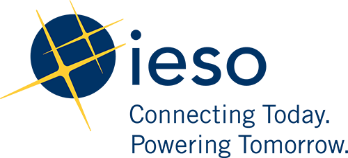 Customer Impact Assessment Application (transmitter)for Generation and Electricity Storage FacilitiesSubmit this form to the Independent Electricity System Operator and also to the applicable transmitter to inform about your new connection or modification to an existing connection:Subject: 	System Impact Assessment Application (IESO)/ Customer Impact Assessment Application (transmitter) for Generation and Electricity Storage FacilitiesAll information submitted in this process will be used by the Independent Electricity System Operator (IESO) and the transmitter solely in support of their obligations under the Electricity Act, 1998, the Ontario Energy Board Act, 1998, the Market Rules, the Transmission System Code and associated policies, codes, standards and procedures and their licenses. All information submitted will be treated in accordance with the IESO's and the transmitter’s confidentiality policies. The undersigned consents to the sharing of all such information between the IESO and the transmitter.Since specific equipment data may not yet be available for this Project, the accompanying data sheets have been modified to identify those data that are essential for the IESO and the transmitter to be able to undertake both Assessments. The data sheets also identify those data for which the IESO or the transmitter will use suitable typical values should the Applicant not provide them.Whenever it is necessary for the IESO or the transmitter to use typical (generally conservative) values for the Assessment of the Connection Application, then it will be the responsibility of the Applicant to ensure that the equipment that is eventually installed meets or exceeds these values.Applicants should use this form for the assessment of spare equipment on site or on order from manufacturers to replace major components (e.g. main power transformers, turbine components, inverters etc.) in case of failure or while undergoing refurbishmentsApplicants are responsible for providing as-built equipment data prior to connection, for the equipment that is constructed and is to be put into service. Timelines for providing as-built data are specified on the IESO website. Contact the transmitter for their timelines to provide as-built data.Part 1 – General Information Part 2 – Required Deposit ($30,000 for Transmission Connected Facility or $20,000 for Embedded Facility) to IESO for System Impact Assessment (SIA).Part 3 – Payment to the transmitterPart 4 – Certification All files and diagrams provided as attachments are to be signed and sealed by a Professional Engineer.1  Field resistance should be specified at 75ºC for hydro-electric units and at 100ºC for thermal units.Provide the following lists of parameters that are applicable to the generation or electricity storage technology proposed. The list of parameters must be for one of the acceptable dynamic models listed in Market Manual 1.6 – Performance Validation. Please contact the IESO for further instructions if the equipment intended to be installed cannot be modelled sufficiently accurate with any of the accepted dynamic models in this manual.1 Models for embedded or load displacement units may be requested as the studies progress.All files and diagrams provided as attachments are to be signed and sealed by a Professional Engineer.1 If the conductor type is new then additional information may be required. 1 If the conductor type is new then additional information may be required. All files and diagrams provided as attachments are to be signed and sealed by a Professional Engineer.1 If the conductor type is new then additional information may be required. Independent Electricity System Operatorconnection.assessments@ieso.caTo the extent possible, the documents and drawings should be submitted in .pdf format. Signed documents should be scanned in .pdf format or electronically signed by a method accepted by the IESO (if using electronic signature contact Connection Assessments to confirm the method is acceptable). Connection applicants intending to send documents in a different format are encouraged to contact Connection Assessments in advance.Hard copies of the application forms and supporting documents are not required. Where the supporting documentation is not suitable for email submission, contact Connection Assessments via email for instructions.Select the transmitter: Hydro One Networks Inc.LargeAccounts@HydroOne.com Hydro One Sault Ste. Marie LPLargeAccounts@HydroOne.com Canadian Niagara Power Inc.Engineering@fortisontario.com Five Nations Energy Inc.tiserhoff@fivenations.ca Upper Canada Transmission, Inc.jeff.damen@nexteraenergy.com Wataynikaneyap Power LPWatayRegulatory@wataypower.ca Other TransmitterName (fill in):      Note: This is not an application form for a Connection Impact Assessment by a licensed electricity distributor.Connection Applicant’s Organization Name:      Generator/Electricity Storage Organization Name (if project is embedded in a licensed electricity distributor’s distribution system):      Project Name:      Facility Name (if existing and connected directly to the IESO-controlled grid):      Distributor’s Transformer Facility Name (if an embedded generator/electricity storage is connecting to a licensed electricity distributor’s distribution system, i.e. TS, DS or MTS name):      Address or GPS coordinates in decimal degrees of the Project (if a new or embedded facility):      Authorized Representative (For existing market participants, this person must be registered in Online IESO. For non-market participants, this person must have the authority to bind the company.)Authorized Representative (For existing market participants, this person must be registered in Online IESO. For non-market participants, this person must have the authority to bind the company.)Name:      Name:      Position / Title:      Position / Title:      Company:      Company:      Address:       Address:       City/Town:      Province/State:      Postal/Zip Code:      Country:      Telephone No.:      Email Address:      Email Address:      Transmitter’s Account Number (if applicable):      (Only for existing customers intending to install generation or electricity storage for load displacement.)Transmitter’s Account Number (if applicable):      (Only for existing customers intending to install generation or electricity storage for load displacement.)Project Contact (This person will be the contact to provide technical information for the project. This person may be a third party consultant.)Project Contact (This person will be the contact to provide technical information for the project. This person may be a third party consultant.)Name:      Name:      Position/Title:      Position/Title:      Company:      Company:      Address:       Address:       City/Town:      Province/State:      Postal/Zip Code:      Country:      Telephone No.:      E-mail Address:      E-mail Address:      The payment of the deposit must be submitted, if required, after the IESO accepts the application form and assigns a unique CAA ID. The notification email containing the CAA ID will contain further instructions on how to submit the deposit payment.Payment to the transmitter along with the terms and conditions will be outlined in the Study Agreement, which will be discussed between the connection applicant and transmitter upon receipt of the application form. Contact your transmitter for details.The undersigned hereby declares that the information contained in and submitted in support of this document is, to the best of the connection applicant’s knowledge, complete and accurate. By signature the connection applicant agrees that information may be provided to the affected transmitter(s) and posted on the IESO website as stipulated in the applicable Market Manual pertaining to connection assessment and approval.The undersigned hereby declares that the information contained in and submitted in support of this document is, to the best of the connection applicant’s knowledge, complete and accurate. By signature the connection applicant agrees that information may be provided to the affected transmitter(s) and posted on the IESO website as stipulated in the applicable Market Manual pertaining to connection assessment and approval.The undersigned hereby declares that the information contained in and submitted in support of this document is, to the best of the connection applicant’s knowledge, complete and accurate. By signature the connection applicant agrees that information may be provided to the affected transmitter(s) and posted on the IESO website as stipulated in the applicable Market Manual pertaining to connection assessment and approval.Name of Authorized Representative      Title      SignatureDate      Generic InformationBold-ItalicEssentialGeneric InformationBoldEssential for the transmitter - to be provided prior to ConnectionGeneric InformationNormalTypical values will be assumed if data not providedGeneric InformationNormalOnly required upon requestFacility TypeSpecify if the facility will be registered as:self-scheduling generation,intermittent generation,dispatchable generation,non-dispatchable electricity storage; or,dispatchable electricity storageIntent of Generation or Electricity StorageSpecify if the facility will be used for:load displacement; and/orsale of electricityProject DatesStart of constructionProject DatesElectrical backfeed (energized stations)Project DatesIn-service dates (first synchronization of each unit)Project DatesPermanent in-service dateProtection System DescriptionAn overview of the protective relaying schemes to be employed together with an explanation of the manner in which they are to be deployed.A simplified tripping matrix as per schedule E, exhibit E-2 of the Transmission System Code (TSC), appendix 1 for generator customers.Attach fileOperating PhilosophyAn overview explaining how the facility will be operated outlining possible operating modes.  Include details on generation or electricity storage facility start-up procedure. Indicate if the facility is subject to any common mode of failure (loss of station service or failure of a single element: bus, breaker, transformer, pump, etc. that forces the entire generation or electricity storage facility out of service) that cannot be identified on the facility’s single line diagram.Attach fileDetailed Single-Line Diagram(s)A detailed single-line diagram showing the equipment and the protection and telemetry points.  The locations of the proposed connections on to existing lines, or into existing transformer/switching stations, are also to be included.Details are to be included of any existing facilities that are to be replaced or removed from service.  Out-of-service dates are to be provided whenever these do not coincide with the in-service dates for the new facilities. Attach fileGeographic Map including GPS CoordinatesA large-scale map or drawing showing the location of the exact point of the proposed interconnection with the transmitter’s facilities (or other impacted transmitters including lot number and concession number for the project).Attachments for wind farm projects must include the configuration and grouping of individual units, including GPS coordinates of each turbine, physical dimensions and turbine nomenclature.  Attach fileControl SchemesDescribe any control schemes that are to be used to automatically change the tap positions for any of the transformers, or to automatically switch into-service or out-of-service any reactive compensation devices.Attach fileGeneration or Electricity Storage FacilitiesBold-ItalicEssentialGeneration or Electricity Storage FacilitiesBoldEssential for the transmitter - to be provided prior to ConnectionGeneration or Electricity Storage FacilitiesNormalTypical values will be assumed if data not providedGeneration or Electricity Storage FacilitiesNormalOnly required upon requestUnit Data Complete one table for each different type of generation or electricity storage unitNote:For non-synchronous machine generation (e.g. wind and solar) or electricity storage facilities, use the next sectionNumber and identifier of identical units (e.g., 3 units - G1, G2, G3)Number and identifier of identical units (e.g., 3 units - G1, G2, G3)Number and identifier of identical units (e.g., 3 units - G1, G2, G3)Number and identifier of identical units (e.g., 3 units - G1, G2, G3)Number and identifier of identical units (e.g., 3 units - G1, G2, G3)Number and identifier of identical units (e.g., 3 units - G1, G2, G3)Number and identifier of identical units (e.g., 3 units - G1, G2, G3)Unit Data Complete one table for each different type of generation or electricity storage unitNote:For non-synchronous machine generation (e.g. wind and solar) or electricity storage facilities, use the next sectionManufacturerManufacturerManufacturerManufacturerManufacturerManufacturerManufacturerUnit Data Complete one table for each different type of generation or electricity storage unitNote:For non-synchronous machine generation (e.g. wind and solar) or electricity storage facilities, use the next sectionType (e.g. salient pole, round rotor, induction, inverter based, e.g. solar)Type (e.g. salient pole, round rotor, induction, inverter based, e.g. solar)Type (e.g. salient pole, round rotor, induction, inverter based, e.g. solar)Type (e.g. salient pole, round rotor, induction, inverter based, e.g. solar)Type (e.g. salient pole, round rotor, induction, inverter based, e.g. solar)Type (e.g. salient pole, round rotor, induction, inverter based, e.g. solar)Type (e.g. salient pole, round rotor, induction, inverter based, e.g. solar)Unit Data Complete one table for each different type of generation or electricity storage unitNote:For non-synchronous machine generation (e.g. wind and solar) or electricity storage facilities, use the next sectionFrequency (Hz)Frequency (Hz)Frequency (Hz)Frequency (Hz)Frequency (Hz)Frequency (Hz)Frequency (Hz)Unit Data Complete one table for each different type of generation or electricity storage unitNote:For non-synchronous machine generation (e.g. wind and solar) or electricity storage facilities, use the next sectionSpeed (RPM)Speed (RPM)Speed (RPM)Speed (RPM)Speed (RPM)Speed (RPM)Speed (RPM)Unit Data Complete one table for each different type of generation or electricity storage unitNote:For non-synchronous machine generation (e.g. wind and solar) or electricity storage facilities, use the next sectionMachine base (MVA)Machine base (MVA)Machine base (MVA)Machine base (MVA)Machine base (MVA)Machine base (MVA)Machine base (MVA)Unit Data Complete one table for each different type of generation or electricity storage unitNote:For non-synchronous machine generation (e.g. wind and solar) or electricity storage facilities, use the next sectionRated voltage (kV)Rated voltage (kV)Rated voltage (kV)Rated voltage (kV)Rated voltage (kV)Rated voltage (kV)Rated voltage (kV)Unit Data Complete one table for each different type of generation or electricity storage unitNote:For non-synchronous machine generation (e.g. wind and solar) or electricity storage facilities, use the next sectionPower FactorPower FactorPower FactorPower FactorPower FactorPower FactorPower FactorUnit Data Complete one table for each different type of generation or electricity storage unitNote:For non-synchronous machine generation (e.g. wind and solar) or electricity storage facilities, use the next sectionMaximum Continuous Rating (MCR)  Maximum Continuous Rating (MCR)  Maximum Continuous Rating (MCR)  (MW) - summer at 35°C(MW) - summer at 35°C(MW) - summer at 35°C(MW) - summer at 35°CUnit Data Complete one table for each different type of generation or electricity storage unitNote:For non-synchronous machine generation (e.g. wind and solar) or electricity storage facilities, use the next sectionMaximum Continuous Rating (MCR)  Maximum Continuous Rating (MCR)  Maximum Continuous Rating (MCR)  (MW) - winter at 10°C(MW) - winter at 10°C(MW) - winter at 10°C(MW) - winter at 10°CUnit Data Complete one table for each different type of generation or electricity storage unitNote:For non-synchronous machine generation (e.g. wind and solar) or electricity storage facilities, use the next sectionPrimary Fuel Type (bio-fuel, gas, oil, steam, uranium, water, wind, solar, other)Primary Fuel Type (bio-fuel, gas, oil, steam, uranium, water, wind, solar, other)Primary Fuel Type (bio-fuel, gas, oil, steam, uranium, water, wind, solar, other)Primary Fuel Type (bio-fuel, gas, oil, steam, uranium, water, wind, solar, other)Primary Fuel Type (bio-fuel, gas, oil, steam, uranium, water, wind, solar, other)Primary Fuel Type (bio-fuel, gas, oil, steam, uranium, water, wind, solar, other)Primary Fuel Type (bio-fuel, gas, oil, steam, uranium, water, wind, solar, other)Unit Data Complete one table for each different type of generation or electricity storage unitNote:For non-synchronous machine generation (e.g. wind and solar) or electricity storage facilities, use the next sectionAlternate Fuel Type (if applicable)Alternate Fuel Type (if applicable)Alternate Fuel Type (if applicable)Alternate Fuel Type (if applicable)Alternate Fuel Type (if applicable)Alternate Fuel Type (if applicable)Alternate Fuel Type (if applicable)Unit Data Complete one table for each different type of generation or electricity storage unitNote:For non-synchronous machine generation (e.g. wind and solar) or electricity storage facilities, use the next sectionConfiguration (cogeneration, combined cycle, simple cycle, not applicable)Configuration (cogeneration, combined cycle, simple cycle, not applicable)Configuration (cogeneration, combined cycle, simple cycle, not applicable)Configuration (cogeneration, combined cycle, simple cycle, not applicable)Configuration (cogeneration, combined cycle, simple cycle, not applicable)Configuration (cogeneration, combined cycle, simple cycle, not applicable)Configuration (cogeneration, combined cycle, simple cycle, not applicable)Unit Data Complete one table for each different type of generation or electricity storage unitNote:For non-synchronous machine generation (e.g. wind and solar) or electricity storage facilities, use the next sectionUnsaturated reactances in pu based on machine base (Xo required only if unit transformer provides a zero sequence path)Unsaturated reactances in pu based on machine base (Xo required only if unit transformer provides a zero sequence path)Unsaturated reactances in pu based on machine base (Xo required only if unit transformer provides a zero sequence path)Unsaturated reactances in pu based on machine base (Xo required only if unit transformer provides a zero sequence path)Unsaturated reactances in pu based on machine base (Xo required only if unit transformer provides a zero sequence path)Unsaturated reactances in pu based on machine base (Xo required only if unit transformer provides a zero sequence path)Unsaturated reactances in pu based on machine base (Xo required only if unit transformer provides a zero sequence path)Unsaturated reactances in pu based on machine base (Xo required only if unit transformer provides a zero sequence path)Unsaturated reactances in pu based on machine base (Xo required only if unit transformer provides a zero sequence path)Unsaturated reactances in pu based on machine base (Xo required only if unit transformer provides a zero sequence path)Unsaturated reactances in pu based on machine base (Xo required only if unit transformer provides a zero sequence path)Unit Data Complete one table for each different type of generation or electricity storage unitNote:For non-synchronous machine generation (e.g. wind and solar) or electricity storage facilities, use the next sectionXdX’dX’’dX’’dXqX’qXlXlX2X2XoUnit Data Complete one table for each different type of generation or electricity storage unitNote:For non-synchronous machine generation (e.g. wind and solar) or electricity storage facilities, use the next sectionUnit Data Complete one table for each different type of generation or electricity storage unitNote:For non-synchronous machine generation (e.g. wind and solar) or electricity storage facilities, use the next sectionOpen circuit time constantsOpen circuit time constantsOpen circuit time constantsOpen circuit time constantsOpen circuit time constantsOpen circuit time constantsOpen circuit time constantsOpen circuit time constantsOpen circuit time constantsOpen circuit time constantsOpen circuit time constantsUnit Data Complete one table for each different type of generation or electricity storage unitNote:For non-synchronous machine generation (e.g. wind and solar) or electricity storage facilities, use the next sectionT’doT’doT’’doT’’doT’’doT’qoT’qoT’qoT’’qoT’’qoT’’qoUnit Data Complete one table for each different type of generation or electricity storage unitNote:For non-synchronous machine generation (e.g. wind and solar) or electricity storage facilities, use the next sectionUnit Data Complete one table for each different type of generation or electricity storage unitNote:For non-synchronous machine generation (e.g. wind and solar) or electricity storage facilities, use the next sectionStation load (MW, Mvar)Station load (MW, Mvar)Station load (MW, Mvar)Station load (MW, Mvar)Station load (MW, Mvar)Station load (MW, Mvar)Station load (MW, Mvar)Unit Data Complete one table for each different type of generation or electricity storage unitNote:For non-synchronous machine generation (e.g. wind and solar) or electricity storage facilities, use the next sectionMinimum loading point (MW)Minimum loading point (MW)Minimum loading point (MW)Minimum loading point (MW)Minimum loading point (MW)Minimum loading point (MW)Minimum loading point (MW)Unit Data Complete one table for each different type of generation or electricity storage unitNote:For non-synchronous machine generation (e.g. wind and solar) or electricity storage facilities, use the next sectionQmax at rated active power (Mvar)Qmax at rated active power (Mvar)Qmax at rated active power (Mvar)Qmax at rated active power (Mvar)Qmax at rated active power (Mvar)Qmax at rated active power (Mvar)Qmax at rated active power (Mvar)Unit Data Complete one table for each different type of generation or electricity storage unitNote:For non-synchronous machine generation (e.g. wind and solar) or electricity storage facilities, use the next sectionQmin at rated active power (Mvar)Qmin at rated active power (Mvar)Qmin at rated active power (Mvar)Qmin at rated active power (Mvar)Qmin at rated active power (Mvar)Qmin at rated active power (Mvar)Qmin at rated active power (Mvar)Unit Data Complete one table for each different type of generation or electricity storage unitNote:For non-synchronous machine generation (e.g. wind and solar) or electricity storage facilities, use the next sectionQmax at zero active power (Mvar)Qmax at zero active power (Mvar)Qmax at zero active power (Mvar)Qmax at zero active power (Mvar)Qmax at zero active power (Mvar)Qmax at zero active power (Mvar)Qmax at zero active power (Mvar)Unit Data Complete one table for each different type of generation or electricity storage unitNote:For non-synchronous machine generation (e.g. wind and solar) or electricity storage facilities, use the next sectionQmin at zero active power (Mvar)Qmin at zero active power (Mvar)Qmin at zero active power (Mvar)Qmin at zero active power (Mvar)Qmin at zero active power (Mvar)Qmin at zero active power (Mvar)Qmin at zero active power (Mvar)Unit Data Complete one table for each different type of generation or electricity storage unitNote:For non-synchronous machine generation (e.g. wind and solar) or electricity storage facilities, use the next sectionQmax at minimum loading point (Mvar)Qmax at minimum loading point (Mvar)Qmax at minimum loading point (Mvar)Qmax at minimum loading point (Mvar)Qmax at minimum loading point (Mvar)Qmax at minimum loading point (Mvar)Qmax at minimum loading point (Mvar)Unit Data Complete one table for each different type of generation or electricity storage unitNote:For non-synchronous machine generation (e.g. wind and solar) or electricity storage facilities, use the next sectionQmin at minimum loading point (Mvar)Qmin at minimum loading point (Mvar)Qmin at minimum loading point (Mvar)Qmin at minimum loading point (Mvar)Qmin at minimum loading point (Mvar)Qmin at minimum loading point (Mvar)Qmin at minimum loading point (Mvar)Unit Data Complete one table for each different type of generation or electricity storage unitNote:For non-synchronous machine generation (e.g. wind and solar) or electricity storage facilities, use the next sectionNormal loading and unloading ramp rates (MW/min)Normal loading and unloading ramp rates (MW/min)Normal loading and unloading ramp rates (MW/min)Normal loading and unloading ramp rates (MW/min)Normal loading and unloading ramp rates (MW/min)Normal loading and unloading ramp rates (MW/min)Normal loading and unloading ramp rates (MW/min)Unit Data Complete one table for each different type of generation or electricity storage unitNote:For non-synchronous machine generation (e.g. wind and solar) or electricity storage facilities, use the next sectionEmergency loading and unloading ramp rates (MW/min)Emergency loading and unloading ramp rates (MW/min)Emergency loading and unloading ramp rates (MW/min)Emergency loading and unloading ramp rates (MW/min)Emergency loading and unloading ramp rates (MW/min)Emergency loading and unloading ramp rates (MW/min)Emergency loading and unloading ramp rates (MW/min)Unit Data Complete one table for each different type of generation or electricity storage unitNote:For non-synchronous machine generation (e.g. wind and solar) or electricity storage facilities, use the next sectionArmature (Ra) and field resistance (Rfd 1) (Ohms)Armature (Ra) and field resistance (Rfd 1) (Ohms)Armature (Ra) and field resistance (Rfd 1) (Ohms)Armature (Ra) and field resistance (Rfd 1) (Ohms)Armature (Ra) and field resistance (Rfd 1) (Ohms)Armature (Ra) and field resistance (Rfd 1) (Ohms)Armature (Ra) and field resistance (Rfd 1) (Ohms)Unit Data Complete one table for each different type of generation or electricity storage unitNote:For non-synchronous machine generation (e.g. wind and solar) or electricity storage facilities, use the next sectionTotal rotational inertia of generator and turbine(s)Total rotational inertia of generator and turbine(s)Total rotational inertia of generator and turbine(s)Total rotational inertia of generator and turbine(s)Total rotational inertia of generator and turbine(s)Total rotational inertia of generator and turbine(s)Total rotational inertia of generator and turbine(s)Unit Data Complete one table for each different type of generation or electricity storage unitNote:For non-synchronous machine generation (e.g. wind and solar) or electricity storage facilities, use the next sectionSaturation at rated voltage (S1.0) and 20% above (S1.2)Saturation at rated voltage (S1.0) and 20% above (S1.2)Saturation at rated voltage (S1.0) and 20% above (S1.2)Saturation at rated voltage (S1.0) and 20% above (S1.2)Saturation at rated voltage (S1.0) and 20% above (S1.2)Saturation at rated voltage (S1.0) and 20% above (S1.2)Saturation at rated voltage (S1.0) and 20% above (S1.2)Unit Data Complete one table for each different type of generation or electricity storage unitNote:For non-synchronous machine generation (e.g. wind and solar) or electricity storage facilities, use the next sectionDampingDampingDampingDampingDampingDampingDampingUnit Data Complete one table for each different type of generation or electricity storage unitNote:For non-synchronous machine generation (e.g. wind and solar) or electricity storage facilities, use the next sectionBase field current (A)Base field current (A)Base field current (A)Base field current (A)Base field current (A)Base field current (A)Base field current (A)Unit Data Complete one table for each different type of generation or electricity storage unitNote:For non-synchronous machine generation (e.g. wind and solar) or electricity storage facilities, use the next sectionBase field voltage (volts)Base field voltage (volts)Base field voltage (volts)Base field voltage (volts)Base field voltage (volts)Base field voltage (volts)Base field voltage (volts)Unit Data Complete one table for each different type of generation or electricity storage unitNote:For non-synchronous machine generation (e.g. wind and solar) or electricity storage facilities, use the next sectionLosses at 1.0 and 0.9 power factor (MW)Losses at 1.0 and 0.9 power factor (MW)Losses at 1.0 and 0.9 power factor (MW)Losses at 1.0 and 0.9 power factor (MW)Losses at 1.0 and 0.9 power factor (MW)Losses at 1.0 and 0.9 power factor (MW)Losses at 1.0 and 0.9 power factor (MW)Characteristics(must be provided for each different type of generation or electricity storage unit)Open circuit saturation curveOpen circuit saturation curveOpen circuit saturation curveOpen circuit saturation curveOpen circuit saturation curveOpen circuit saturation curveOpen circuit saturation curveAttach fileAttach fileAttach fileAttach fileCharacteristics(must be provided for each different type of generation or electricity storage unit)Short circuit curveShort circuit curveShort circuit curveShort circuit curveShort circuit curveShort circuit curveShort circuit curveAttach fileAttach fileAttach fileAttach fileCharacteristics(must be provided for each different type of generation or electricity storage unit)V curvesV curvesV curvesV curvesV curvesV curvesV curvesAttach fileAttach fileAttach fileAttach fileCharacteristics(must be provided for each different type of generation or electricity storage unit)Capability curveCapability curveCapability curveCapability curveCapability curveCapability curveCapability curveAttach fileAttach fileAttach fileAttach fileGeneration/Electricity Storage Facilities (continued)Bold-ItalicEssentialGeneration/Electricity Storage Facilities (continued)BoldEssential for the transmitter - to be provided prior to ConnectionGeneration/Electricity Storage Facilities (continued)NormalTypical values will be assumed if data not providedGeneration/Electricity Storage Facilities (continued)NormalOnly required upon requestGENERATOR MODELA list of parameters  suitable for stability studies with all in-service parameter values for the generator.Generation or electricity storage facilityEXCITATION SYSTEM MODEL EXCITATION SYSTEM MODEL A list of parameters suitable for stability studies with all in-service parameter values for the exciter.  Models for stabilizers, under-excitation limiters and over-excitation limiters shall be provided where applicable.A list of parameters suitable for stability studies with all in-service parameter values for the exciter.  Models for stabilizers, under-excitation limiters and over-excitation limiters shall be provided where applicable.Generation or electricity storage facility directly connected to the IESO-controlled grid 1GOVERNOR AND PRIME MOVER SYSTEM MODELGOVERNOR AND PRIME MOVER SYSTEM MODELGOVERNOR AND PRIME MOVER SYSTEM MODELA list of parameters suitable for stability studies with all in service parameters values for the governor and prime mover (turbine).A list of parameters suitable for stability studies with all in service parameters values for the governor and prime mover (turbine).Generation or electricity storage facilityFACILITY MODEL - EQUIVALENTFACILITY MODEL - EQUIVALENTFACILITY MODEL - EQUIVALENTAn equivalent model representing the proposed facility as being connected to the low voltage bus of the transmission connection facility, operated at the nominal voltage level of the low voltage bus, to be used by IESO and the transmitter for steady state and transient simulations (attach files).For generation or electricity storage facilities comprised of multiple small size units (e.g. wind, solar or electricity storage) and distribution connected generationFor generation or electricity storage facilities comprised of multiple small size units (e.g. wind, solar or electricity storage) and distribution connected generationINVERTER-BASED RESOURCE MODELSA list of parameters suitable for stability studies with all in-service parameter values for the inverter-based resource (generator model, electrical model, plant controller model, etc.).Generation or electricity storage facility directly connected to the IESO-controlled grid 1Generation/Electricity Storage Facilities (continued)Bold-ItalicEssentialGeneration/Electricity Storage Facilities (continued)Bold-ItalicEssentialGeneration/Electricity Storage Facilities (continued)BoldEssential for the transmitter - to be provided prior to ConnectionGeneration/Electricity Storage Facilities (continued)NormalTypical values will be assumed if data not providedGeneration/Electricity Storage Facilities (continued)NormalOnly required upon requestWind Turbine/PV Inverter/Electricity Storage InverterWind Turbine/PV Inverter/Electricity Storage InverterModel 1Model 1Model 1Model 1Model 2Model 2Model 2Wind Turbine/PV Inverter/Electricity Storage InverterWind Turbine/PV Inverter/Electricity Storage InverterManufacturerManufacturerManufacturerManufacturerManufacturerManufacturerWind Turbine/PV Inverter/Electricity Storage InverterWind Turbine/PV Inverter/Electricity Storage InverterModelModelModelModelModelModelWind Turbine/PV Inverter/Electricity Storage InverterWind Turbine/PV Inverter/Electricity Storage InverterTechnologyTechnologyTechnologyTechnologyTechnologyTechnologyWind Turbine/PV Inverter/Electricity Storage InverterWind Turbine/PV Inverter/Electricity Storage InverterRated VoltageRated VoltageRated VoltageRated VoltageRated VoltageRated VoltageWind Turbine/PV Inverter/Electricity Storage InverterWind Turbine/PV Inverter/Electricity Storage InverterRated MVARated MVARated MVARated MVARated MVARated MVAWind Turbine/PV Inverter/Electricity Storage InverterWind Turbine/PV Inverter/Electricity Storage InverterRated MWRated MWRated MWRated MWRated MWRated MWWind Turbine/PV Inverter/Electricity Storage InverterWind Turbine/PV Inverter/Electricity Storage InverterQmax at rated active power (Mvar)Qmax at rated active power (Mvar)Qmax at rated active power (Mvar)Qmax at rated active power (Mvar)Qmax at rated active power (Mvar)Qmax at rated active power (Mvar)Wind Turbine/PV Inverter/Electricity Storage InverterWind Turbine/PV Inverter/Electricity Storage InverterQmin at rated active power (Mvar)Qmin at rated active power (Mvar)Qmin at rated active power (Mvar)Qmin at rated active power (Mvar)Qmin at rated active power (Mvar)Qmin at rated active power (Mvar)Wind Turbine/PV Inverter/Electricity Storage InverterWind Turbine/PV Inverter/Electricity Storage InverterQmax at zero active power (Mvar)Qmax at zero active power (Mvar)Qmax at zero active power (Mvar)Qmax at zero active power (Mvar)Qmax at zero active power (Mvar)Qmax at zero active power (Mvar)Wind Turbine/PV Inverter/Electricity Storage InverterWind Turbine/PV Inverter/Electricity Storage InverterQmin at zero active power (Mvar)Qmin at zero active power (Mvar)Qmin at zero active power (Mvar)Qmin at zero active power (Mvar)Qmin at zero active power (Mvar)Qmin at zero active power (Mvar)Wind Turbine/PV Inverter/Electricity Storage InverterWind Turbine/PV Inverter/Electricity Storage InverterXd’’/Id’’ (pu)Xd’’/Id’’ (pu)Xd’’/Id’’ (pu)Xd’’/Id’’ (pu)Xd’’/Id’’ (pu)Xd’’/Id’’ (pu)Wind Turbine/PV Inverter/Electricity Storage InverterWind Turbine/PV Inverter/Electricity Storage InverterReactive Capability CurveReactive Capability CurveReactive Capability CurveReactive Capability CurveReactive Capability CurveReactive Capability CurveAttach fileAttach fileAttach fileAttach fileAttach fileAttach fileAttach fileWind Turbine/PV Inverter/Electricity Storage InverterWind Turbine/PV Inverter/Electricity Storage InverterVoltage ProtectionVoltage ProtectionVoltage ProtectionVoltage ProtectionVoltage ProtectionVoltage ProtectionAttach fileAttach fileAttach fileAttach fileAttach fileAttach fileAttach fileWind Turbine/PV Inverter/Electricity Storage InverterWind Turbine/PV Inverter/Electricity Storage InverterFrequency ProtectionFrequency ProtectionFrequency ProtectionFrequency ProtectionFrequency ProtectionFrequency ProtectionAttach fileAttach fileAttach fileAttach fileAttach fileAttach fileAttach fileWind Turbine/PV Inverter/Electricity Storage InverterWind Turbine/PV Inverter/Electricity Storage InverterGenerator Step-up (GSU)TransformerGenerator Step-up (GSU)TransformerGenerator Step-up (GSU)TransformerVoltage RatioVoltage RatioVoltage RatioWind Turbine/PV Inverter/Electricity Storage InverterWind Turbine/PV Inverter/Electricity Storage InverterGenerator Step-up (GSU)TransformerGenerator Step-up (GSU)TransformerGenerator Step-up (GSU)TransformerMVAMVAMVAWind Turbine/PV Inverter/Electricity Storage InverterWind Turbine/PV Inverter/Electricity Storage InverterGenerator Step-up (GSU)TransformerGenerator Step-up (GSU)TransformerGenerator Step-up (GSU)TransformerR (%)R (%)R (%)Wind Turbine/PV Inverter/Electricity Storage InverterWind Turbine/PV Inverter/Electricity Storage InverterGenerator Step-up (GSU)TransformerGenerator Step-up (GSU)TransformerGenerator Step-up (GSU)TransformerX (%)X (%)X (%)CollectorSystemIDIDTotalMW# ofModel 1# ofModel 1# ofModel 2Equivalent Positive-Sequence ImpedanceEquivalent Positive-Sequence ImpedanceEquivalent Positive-Sequence ImpedanceEquivalent Positive-Sequence ImpedanceEquivalent Zero-Sequence ImpedanceEquivalent Zero-Sequence ImpedanceEquivalent Zero-Sequence ImpedanceEquivalent Zero-Sequence ImpedanceEquivalent Zero-Sequence ImpedanceCollectorSystemIDIDTotalMW# ofModel 1# ofModel 1# ofModel 2R1R1X1B1R0R0X0R0R0CollectorSystemC1C1CollectorSystemC2C2CollectorSystemC3C3CollectorSystemC4C4CollectorSystemC5C5CollectorSystemC6C6CollectorSystemC7C7CollectorSystemC8C8CollectorSystemCnCnAdditional information required for protection impact assessment and short circuit studyThe following data is required for all doubly-fed induction generators and full inverter interfaced generators.The following data is required for all doubly-fed induction generators and full inverter interfaced generators.The following data is required for all doubly-fed induction generators and full inverter interfaced generators.The following data is required for all doubly-fed induction generators and full inverter interfaced generators.The following data is required for all doubly-fed induction generators and full inverter interfaced generators.The following data is required for all doubly-fed induction generators and full inverter interfaced generators.The following data is required for all doubly-fed induction generators and full inverter interfaced generators.The following data is required for all doubly-fed induction generators and full inverter interfaced generators.Additional information required for protection impact assessment and short circuit studyMaximum current contribution to a balanced 3-phase fault at HV side of GSU TransformerMaximum current contribution to a balanced 3-phase fault at HV side of GSU TransformerMaximum current contribution to a balanced 3-phase fault at HV side of GSU TransformerMaximum current contribution to a balanced 3-phase fault at HV side of GSU TransformerMaximum current contribution to a balanced 3-phase fault at HV side of GSU TransformerMaximum current contribution to a balanced 3-phase fault at HV side of GSU TransformerMaximum current contribution to a balanced 3-phase fault at HV side of GSU TransformerMaximum current contribution to a balanced 3-phase fault at HV side of GSU TransformerAdditional information required for protection impact assessment and short circuit studySpecify start and end times (cycles or ms)Specify start and end times (cycles or ms)Positive sequence current, I1(A or per unit – if in pu specify base)I1 Angle (range in degrees with respect to phase voltage)Negative sequence current, I2 (range in % of I1)Zero sequence current, I0 `(range in % of I1)Zero sequence current, I0 `(range in % of I1)Additional information required for protection impact assessment and short circuit studyTime Period 1 N/AN/AN/AAdditional information required for protection impact assessment and short circuit studyTime Period 2 N/AN/AN/AAdditional information required for protection impact assessment and short circuit studyTime Period 3 N/AN/AN/AAdditional information required for protection impact assessment and short circuit studyMaximum current contribution to a line-to-ground  fault at HV side of GSU transformerMaximum current contribution to a line-to-ground  fault at HV side of GSU transformerMaximum current contribution to a line-to-ground  fault at HV side of GSU transformerMaximum current contribution to a line-to-ground  fault at HV side of GSU transformerMaximum current contribution to a line-to-ground  fault at HV side of GSU transformerMaximum current contribution to a line-to-ground  fault at HV side of GSU transformerMaximum current contribution to a line-to-ground  fault at HV side of GSU transformerMaximum current contribution to a line-to-ground  fault at HV side of GSU transformerAdditional information required for protection impact assessment and short circuit studyTime Period 1Additional information required for protection impact assessment and short circuit studyTime Period 2Additional information required for protection impact assessment and short circuit studyTime Period 3Additional information required for protection impact assessment and short circuit studyCurrent contribution in scenarios other than the maximum scenario above: For example, current contribution vs. grid residue voltage curve or the effects of pre-fault load level.  Data shall be provided for all the three periods above.Current contribution in scenarios other than the maximum scenario above: For example, current contribution vs. grid residue voltage curve or the effects of pre-fault load level.  Data shall be provided for all the three periods above.Current contribution in scenarios other than the maximum scenario above: For example, current contribution vs. grid residue voltage curve or the effects of pre-fault load level.  Data shall be provided for all the three periods above.Current contribution in scenarios other than the maximum scenario above: For example, current contribution vs. grid residue voltage curve or the effects of pre-fault load level.  Data shall be provided for all the three periods above.Current contribution in scenarios other than the maximum scenario above: For example, current contribution vs. grid residue voltage curve or the effects of pre-fault load level.  Data shall be provided for all the three periods above.Current contribution in scenarios other than the maximum scenario above: For example, current contribution vs. grid residue voltage curve or the effects of pre-fault load level.  Data shall be provided for all the three periods above.Current contribution in scenarios other than the maximum scenario above: For example, current contribution vs. grid residue voltage curve or the effects of pre-fault load level.  Data shall be provided for all the three periods above.Attach fileAdditional information required for protection impact assessment and short circuit studyDecrement curves (minimum of 100 ms)Time-domain three phase current waveforms for symmetrical and single-phase-to-ground faults at HV side of GSU transformer.Decrement curves (minimum of 100 ms)Time-domain three phase current waveforms for symmetrical and single-phase-to-ground faults at HV side of GSU transformer.Decrement curves (minimum of 100 ms)Time-domain three phase current waveforms for symmetrical and single-phase-to-ground faults at HV side of GSU transformer.Decrement curves (minimum of 100 ms)Time-domain three phase current waveforms for symmetrical and single-phase-to-ground faults at HV side of GSU transformer.Decrement curves (minimum of 100 ms)Time-domain three phase current waveforms for symmetrical and single-phase-to-ground faults at HV side of GSU transformer.Decrement curves (minimum of 100 ms)Time-domain three phase current waveforms for symmetrical and single-phase-to-ground faults at HV side of GSU transformer.Decrement curves (minimum of 100 ms)Time-domain three phase current waveforms for symmetrical and single-phase-to-ground faults at HV side of GSU transformer.Attach fileAdditional information required for protection impact assessment and short circuit studyCurrent contribution at 30 cyclesFor symmetrical and singe-phase-to-ground faults at HV side of GSU transformer.Current contribution at 30 cyclesFor symmetrical and singe-phase-to-ground faults at HV side of GSU transformer.Current contribution at 30 cyclesFor symmetrical and singe-phase-to-ground faults at HV side of GSU transformer.Current contribution at 30 cyclesFor symmetrical and singe-phase-to-ground faults at HV side of GSU transformer.Current contribution at 30 cyclesFor symmetrical and singe-phase-to-ground faults at HV side of GSU transformer.Current contribution at 30 cyclesFor symmetrical and singe-phase-to-ground faults at HV side of GSU transformer.Current contribution at 30 cyclesFor symmetrical and singe-phase-to-ground faults at HV side of GSU transformer.Attach fileAdditional information required for protection impact assessment and short circuit studyDescription of inverter operation during fault conditions:  For example, rotor side crow-bar action or converter blocking.Description of inverter operation during fault conditions:  For example, rotor side crow-bar action or converter blocking.Description of inverter operation during fault conditions:  For example, rotor side crow-bar action or converter blocking.Description of inverter operation during fault conditions:  For example, rotor side crow-bar action or converter blocking.Description of inverter operation during fault conditions:  For example, rotor side crow-bar action or converter blocking.Description of inverter operation during fault conditions:  For example, rotor side crow-bar action or converter blocking.Description of inverter operation during fault conditions:  For example, rotor side crow-bar action or converter blocking.Attach fileAdditional information required for protection impact assessment and short circuit studyResults of the short circuit study for the facilityResults of the short circuit study for the facilityResults of the short circuit study for the facilityResults of the short circuit study for the facilityResults of the short circuit study for the facilityResults of the short circuit study for the facilityResults of the short circuit study for the facilityAttach fileConnection FacilitiesBold-ItalicEssentialConnection FacilitiesBoldEssential for the transmitter - to be provided prior to ConnectionConnection FacilitiesNormalTypical values will be assumed if data not providedConnection FacilitiesNormalOnly required upon requestIf the connection from the generation or electricity storage unit to the transmitter consists of different sections, then the applicant must complete a table for each overhead circuit section and for each underground circuit section.  Provide a detailed single line diagram of the connection facilities.  If the connection from the generation or electricity storage unit to the transmitter consists of different sections, then the applicant must complete a table for each overhead circuit section and for each underground circuit section.  Provide a detailed single line diagram of the connection facilities.  If the connection from the generation or electricity storage unit to the transmitter consists of different sections, then the applicant must complete a table for each overhead circuit section and for each underground circuit section.  Provide a detailed single line diagram of the connection facilities.  If the connection from the generation or electricity storage unit to the transmitter consists of different sections, then the applicant must complete a table for each overhead circuit section and for each underground circuit section.  Provide a detailed single line diagram of the connection facilities.  If the connection from the generation or electricity storage unit to the transmitter consists of different sections, then the applicant must complete a table for each overhead circuit section and for each underground circuit section.  Provide a detailed single line diagram of the connection facilities.  If the connection from the generation or electricity storage unit to the transmitter consists of different sections, then the applicant must complete a table for each overhead circuit section and for each underground circuit section.  Provide a detailed single line diagram of the connection facilities.  If the connection from the generation or electricity storage unit to the transmitter consists of different sections, then the applicant must complete a table for each overhead circuit section and for each underground circuit section.  Provide a detailed single line diagram of the connection facilities.  If the connection from the generation or electricity storage unit to the transmitter consists of different sections, then the applicant must complete a table for each overhead circuit section and for each underground circuit section.  Provide a detailed single line diagram of the connection facilities.  Transmission connectionPoint of connection to IESO-controlled grid (circuit operating nomenclature including circuit section and tower number or terminal station name)Overhead circuit sectionComplete one table for each overhead circuit sectionIdentifier (to be provided on drawing)Overhead circuit sectionComplete one table for each overhead circuit sectionVoltage (kV)Overhead circuit sectionComplete one table for each overhead circuit sectionLength (km)Overhead circuit sectionComplete one table for each overhead circuit sectionPhase conductor size (kcmil)Overhead circuit sectionComplete one table for each overhead circuit sectionPhase conductor type (ASC, ACSR) 1Overhead circuit sectionComplete one table for each overhead circuit sectionPhase conductor stranding (# of Al strands/ # of Steel strands)Overhead circuit sectionComplete one table for each overhead circuit sectionPhase conductors per bundle, spacing if more than one (mm)Overhead circuit sectionComplete one table for each overhead circuit sectionGeometry of all phase and sky wires for each tower type (m)Overhead circuit sectionComplete one table for each overhead circuit sectionGround resistivity (ohm-meters)Overhead circuit sectionComplete one table for each overhead circuit sectionSkywire size (kcmil)Overhead circuit sectionComplete one table for each overhead circuit sectionSkywire type (Alumoweld, EHS, HS) 1Overhead circuit sectionComplete one table for each overhead circuit sectionSkywire stranding (# of Al strands/ # of Steel strands)Overhead circuit sectionComplete one table for each overhead circuit sectionSkywire number if more than oneOverhead circuit sectionComplete one table for each overhead circuit sectionPositive sequence impedance (R, X in ohms and B in mhos, if in per unit specify bases)R in ohmsX in ohmsX in ohmsX in ohmsX in ohmsB in mhosOverhead circuit sectionComplete one table for each overhead circuit sectionPositive sequence impedance (R, X in ohms and B in mhos, if in per unit specify bases)Overhead circuit sectionComplete one table for each overhead circuit sectionPositive sequence impedance (R, X in ohms and B in mhos, if in per unit specify bases)R in puX in puX in puX in puX in puB in puOverhead circuit sectionComplete one table for each overhead circuit sectionPositive sequence impedance (R, X in ohms and B in mhos, if in per unit specify bases)Overhead circuit sectionComplete one table for each overhead circuit sectionZero sequence impedance (Ro, Xo in ohms and Bo in mhos, if in per unit specify bases)Ro in ohmsXo in ohmsXo in ohmsXo in ohmsXo in ohmsBo in mhosOverhead circuit sectionComplete one table for each overhead circuit sectionZero sequence impedance (Ro, Xo in ohms and Bo in mhos, if in per unit specify bases)Overhead circuit sectionComplete one table for each overhead circuit sectionZero sequence impedance (Ro, Xo in ohms and Bo in mhos, if in per unit specify bases)Ro in puXo in puXo in puXo in puXo in puBo in puOverhead circuit sectionComplete one table for each overhead circuit sectionZero sequence impedance (Ro, Xo in ohms and Bo in mhos, if in per unit specify bases)Overhead circuit sectionComplete one table for each overhead circuit sectionMutual Impedance (parallel circuit identifier) (Rm, Xm in ohms, if in per unit specify bases)Rm in ohmsXm in ohmsXm in ohmsXm in ohmsXm in ohmsBm in mhosOverhead circuit sectionComplete one table for each overhead circuit sectionMutual Impedance (parallel circuit identifier) (Rm, Xm in ohms, if in per unit specify bases)Overhead circuit sectionComplete one table for each overhead circuit sectionMutual Impedance (parallel circuit identifier) (Rm, Xm in ohms, if in per unit specify bases)Rm in puXm in puXm in puXm in puXm in puBm in puOverhead circuit sectionComplete one table for each overhead circuit sectionMutual Impedance (parallel circuit identifier) (Rm, Xm in ohms, if in per unit specify bases)Overhead circuit sectionComplete one table for each overhead circuit sectionBase Voltage VB  (Applicable to positive & zero sequences and mutual impedances)  All values in per kmOverhead circuit sectionComplete one table for each overhead circuit sectionBase MVAB  (Applicable to positive & zero sequences and mutual impedances)  All values in per kmOverhead circuit sectionComplete one table for each overhead circuit sectionWinter thermal ratings: Continuous, Long-term, Short-term (A)(see table below for rating assumptions)Overhead circuit sectionComplete one table for each overhead circuit sectionSummer thermal ratings: Continuous, Long-term, Short-term (A)(see table below for rating assumptions)Connection  Facilities (continued)Bold-ItalicEssentialConnection  Facilities (continued)BoldEssential for the transmitter - to be provided prior to ConnectionConnection  Facilities (continued)NormalTypical values will be assumed if data not providedConnection  Facilities (continued)NormalOnly required upon requestOverhead Transmission Lines - Rating Assumptions for System Impact Assessment studiesOverhead Transmission Lines - Rating Assumptions for System Impact Assessment studiesOverhead Transmission Lines - Rating Assumptions for System Impact Assessment studiesOverhead Transmission Lines - Rating Assumptions for System Impact Assessment studiesOverhead Transmission Lines - Rating Assumptions for System Impact Assessment studiesRatingConductor TemperaturePre-loadAmbient TempWind SpeedContinuous93°C (or sag temperature if lower)N/ASummer35°CWinter10°C0 to 4 km/hLong-Term Emergency(Limited to 50 h/year on all conductors)127°C (or sag temperature if lower)N/ASummer35°CWinter10°C0 to 4 km/hShort-Term Emergency(15-minute limited-time rating)150°C (or sag temperature if lower) (Limited to 127°C for High Aluminum Content (HAC) conductors)Continuous Rating at 93oCSummer35°CWinter10°C0 to 4 km/hConnection  Facilities (cont)Bold-ItalicEssentialConnection  Facilities (cont)BoldEssential for the transmitter - to be provided prior to ConnectionConnection  Facilities (cont)NormalTypical values will be assumed if data not providedConnection  Facilities (cont)NormalOnly required upon requestUnderground Circuit SectionComplete one table for each underground circuit sectionIdentifier (to be provided on drawing)Identifier (to be provided on drawing)Underground Circuit SectionComplete one table for each underground circuit sectionVoltage (kV)Voltage (kV)Underground Circuit SectionComplete one table for each underground circuit sectionLength (km)Length (km)Underground Circuit SectionComplete one table for each underground circuit sectionBIL ratingBIL ratingUnderground Circuit SectionComplete one table for each underground circuit sectionPhase conductor size (kcmil)Phase conductor size (kcmil)Underground Circuit SectionComplete one table for each underground circuit sectionDistance from the “from” terminal (km)Distance from the “from” terminal (km)Underground Circuit SectionComplete one table for each underground circuit sectionMaximum operating temperature ( ºC)Maximum operating temperature ( ºC)Underground Circuit SectionComplete one table for each underground circuit sectionPhase conductor type 1Phase conductor type 1Underground Circuit SectionComplete one table for each underground circuit sectionInsulation typeInsulation typeUnderground Circuit SectionComplete one table for each underground circuit sectionSemiconductor shield typeSemiconductor shield typeUnderground Circuit SectionComplete one table for each underground circuit sectionShield groundingShield groundingUnderground Circuit SectionComplete one table for each underground circuit sectionMetallic sheath typeMetallic sheath typeUnderground Circuit SectionComplete one table for each underground circuit sectionExternal layer typeExternal layer typeUnderground Circuit SectionComplete one table for each underground circuit sectionGeometry of all phases Geometry of all phases Underground Circuit SectionComplete one table for each underground circuit sectionGround resistivity (ohms-meters)Ground resistivity (ohms-meters)Underground Circuit SectionComplete one table for each underground circuit sectionCable constructionCable constructionUnderground Circuit SectionComplete one table for each underground circuit sectionInstallation type (e.g. direct buried, in duct, etc.)Installation type (e.g. direct buried, in duct, etc.)Underground Circuit SectionComplete one table for each underground circuit sectionPositive sequence impedance (R, X in ohms, B in mhos or if in per unit specify bases))Positive sequence impedance (R, X in ohms, B in mhos or if in per unit specify bases))Underground Circuit SectionComplete one table for each underground circuit sectionZero sequence impedance (Ro, Xo in ohms, Bo in mhos or if in per unit specify bases)Zero sequence impedance (Ro, Xo in ohms, Bo in mhos or if in per unit specify bases)Underground Circuit SectionComplete one table for each underground circuit sectionContinuous, 15-Minute and 24-Hour thermal ratings (A)WinterUnderground Circuit SectionComplete one table for each underground circuit sectionContinuous, 15-Minute and 24-Hour thermal ratings (A)SummerMain BusesComplete one table for each busIdentifier (to be provided on drawing)Identifier (to be provided on drawing)Main BusesComplete one table for each busStationStationMain BusesComplete one table for each busVoltage (kV)Voltage (kV)Main BusesComplete one table for each busSummer continuous (A)Summer continuous (A)Main BusesComplete one table for each busWinter continuous (A)Winter continuous (A)Main BusesComplete one table for each busMaximum operating temperature (ºC)Maximum operating temperature (ºC)Main BusesComplete one table for each busConductor size (kcmil) Conductor size (kcmil) Main BusesComplete one table for each busConductor type (ASC, ASCR, Al tube)Conductor type (ASC, ASCR, Al tube)Surge ArrestersIdentifierIdentifierSurge ArrestersStationStationSurge ArrestersManufacturerManufacturerSurge ArrestersSerial numberSerial numberSurge ArrestersDuty cycle voltage rating (kV)Duty cycle voltage rating (kV)Surge ArrestersType (e.g. ZnO, SiC)Type (e.g. ZnO, SiC)Surge ArrestersClass (e.g. secondary, distribution, intermediate, station)Class (e.g. secondary, distribution, intermediate, station)Connection  Facilities (cont)Bold-ItalicEssentialConnection  Facilities (cont)BoldEssential for the transmitter - to be provided prior to ConnectionConnection  Facilities (cont)NormalTypical values will be assumed if data not providedConnection  Facilities (cont)NormalOnly required upon requestTransformers Complete one table for each transformerNumber and Identifier of identical units (e.g., 3 units - T1, T2, T3)Number and Identifier of identical units (e.g., 3 units - T1, T2, T3)Number and Identifier of identical units (e.g., 3 units - T1, T2, T3)Number and Identifier of identical units (e.g., 3 units - T1, T2, T3)Number and Identifier of identical units (e.g., 3 units - T1, T2, T3)Number and Identifier of identical units (e.g., 3 units - T1, T2, T3)Transformers Complete one table for each transformerStationStationStationStationStationStationTransformers Complete one table for each transformerSerial Number  (must be provided prior to Connection)Serial Number  (must be provided prior to Connection)Serial Number  (must be provided prior to Connection)Serial Number  (must be provided prior to Connection)Serial Number  (must be provided prior to Connection)Serial Number  (must be provided prior to Connection)Transformers Complete one table for each transformerManufacturerManufacturerManufacturerManufacturerManufacturerManufacturerTransformers Complete one table for each transformerConfiguration (e.g. 3 phase unit or three single phase units)Configuration (e.g. 3 phase unit or three single phase units)Configuration (e.g. 3 phase unit or three single phase units)Configuration (e.g. 3 phase unit or three single phase units)Configuration (e.g. 3 phase unit or three single phase units)Configuration (e.g. 3 phase unit or three single phase units)Transformers Complete one table for each transformerPhase Location if single phase (e.g. R, W, B)Phase Location if single phase (e.g. R, W, B)Phase Location if single phase (e.g. R, W, B)Phase Location if single phase (e.g. R, W, B)Phase Location if single phase (e.g. R, W, B)Phase Location if single phase (e.g. R, W, B)Transformers Complete one table for each transformerCooling types ( e.g. ONAN, ONAF, OFAF)Cooling types ( e.g. ONAN, ONAF, OFAF)Cooling types ( e.g. ONAN, ONAF, OFAF)Cooling types ( e.g. ONAN, ONAF, OFAF)Cooling types ( e.g. ONAN, ONAF, OFAF)Cooling types ( e.g. ONAN, ONAF, OFAF)Transformers Complete one table for each transformerAssociated Thermal Rating for each cooling type (MVA)Associated Thermal Rating for each cooling type (MVA)Associated Thermal Rating for each cooling type (MVA)Associated Thermal Rating for each cooling type (MVA)Associated Thermal Rating for each cooling type (MVA)Associated Thermal Rating for each cooling type (MVA)Transformers Complete one table for each transformerWinter (10ºC) continuous, 10-DAY and 15-MIN thermal ratingsWinter (10ºC) continuous, 10-DAY and 15-MIN thermal ratingsWinter (10ºC) continuous, 10-DAY and 15-MIN thermal ratings(A)(A)(A)Transformers Complete one table for each transformerWinter (10ºC) continuous, 10-DAY and 15-MIN thermal ratingsWinter (10ºC) continuous, 10-DAY and 15-MIN thermal ratingsWinter (10ºC) continuous, 10-DAY and 15-MIN thermal ratings(MVA)(MVA)(MVA)Transformers Complete one table for each transformerSummer (35ºC) continuous, 10-DAY and 15-MIN thermal ratings Summer (35ºC) continuous, 10-DAY and 15-MIN thermal ratings Summer (35ºC) continuous, 10-DAY and 15-MIN thermal ratings (A)(A)(A)Transformers Complete one table for each transformerSummer (35ºC) continuous, 10-DAY and 15-MIN thermal ratings Summer (35ºC) continuous, 10-DAY and 15-MIN thermal ratings Summer (35ºC) continuous, 10-DAY and 15-MIN thermal ratings (MVA)(MVA)(MVA)Transformers Complete one table for each transformerConnection for each winding H, X, Y (e.g. wye, delta, zig-zag)Connection for each winding H, X, Y (e.g. wye, delta, zig-zag)Connection for each winding H, X, Y (e.g. wye, delta, zig-zag)Connection for each winding H, X, Y (e.g. wye, delta, zig-zag)Connection for each winding H, X, Y (e.g. wye, delta, zig-zag)Connection for each winding H, X, Y (e.g. wye, delta, zig-zag)Transformers Complete one table for each transformerRated voltage for each winding, e.g. HV, , tertiary (kV) Rated voltage for each winding, e.g. HV, , tertiary (kV) Rated voltage for each winding, e.g. HV, , tertiary (kV) Rated voltage for each winding, e.g. HV, , tertiary (kV) Rated voltage for each winding, e.g. HV, , tertiary (kV) Rated voltage for each winding, e.g. HV, , tertiary (kV) Transformers Complete one table for each transformerRated capability for tertiary winding, if applicable (A, MVA)Rated capability for tertiary winding, if applicable (A, MVA)Rated capability for tertiary winding, if applicable (A, MVA)Rated capability for tertiary winding, if applicable (A, MVA)Rated capability for tertiary winding, if applicable (A, MVA)Rated capability for tertiary winding, if applicable (A, MVA)Transformers Complete one table for each transformerImpedance to ground for each winding H, X, Y (ohms)(U – Ungrounded; R – Resistance; X – Reactance, e.g. 16 R)Impedance to ground for each winding H, X, Y (ohms)(U – Ungrounded; R – Resistance; X – Reactance, e.g. 16 R)Impedance to ground for each winding H, X, Y (ohms)(U – Ungrounded; R – Resistance; X – Reactance, e.g. 16 R)Impedance to ground for each winding H, X, Y (ohms)(U – Ungrounded; R – Resistance; X – Reactance, e.g. 16 R)Impedance to ground for each winding H, X, Y (ohms)(U – Ungrounded; R – Resistance; X – Reactance, e.g. 16 R)Impedance to ground for each winding H, X, Y (ohms)(U – Ungrounded; R – Resistance; X – Reactance, e.g. 16 R)Transformers Complete one table for each transformerOff–load taps (kV)Off–load taps (kV)Transformers Complete one table for each transformerIn-service off-load tap position (kV)In-service off-load tap position (kV)In-service off-load tap position (kV)In-service off-load tap position (kV)Transformers Complete one table for each transformerUnder-load taps: max tap (kV), min tap (kV), number of stepsUnder-load taps: max tap (kV), min tap (kV), number of stepsUnder-load taps: max tap (kV), min tap (kV), number of stepsUnder-load taps: max tap (kV), min tap (kV), number of stepsPositive Sequence Impedance(see IEEE C57.12.90 for measurement techniques)Positive Sequence Impedance (%)Positive Sequence Impedance (%)Positive Sequence Impedance (%)HXHXHXHXHXHYHYHYHYHYXYXYXYXYPositive Sequence Impedance(see IEEE C57.12.90 for measurement techniques)RRRPositive Sequence Impedance(see IEEE C57.12.90 for measurement techniques)XXXPositive Sequence Impedance(see IEEE C57.12.90 for measurement techniques)Base MVABase MVABase MVAZero Sequence Impedance(only required for transformers with 1 or 2 external neutrals)H winding energizedall others openClosed Tertiary Closed Tertiary Closed Tertiary HHHXXXXHXHXHXHXHXXHXHZero Sequence Impedance(only required for transformers with 1 or 2 external neutrals)H winding energizedall others openRRRZero Sequence Impedance(only required for transformers with 1 or 2 external neutrals)H winding energizedall others openXXXZero Sequence Impedance(only required for transformers with 1 or 2 external neutrals)H winding energizedall others openBase MVABase MVABase MVAZero Sequence Impedance(only required for transformers with 1 or 2 external neutrals)H winding energizedX winding shortedOpen Tertiary Open Tertiary Open Tertiary HHHXXXXHXHXHXHXHXXHXHZero Sequence Impedance(only required for transformers with 1 or 2 external neutrals)H winding energizedX winding shortedRRRZero Sequence Impedance(only required for transformers with 1 or 2 external neutrals)H winding energizedX winding shortedXXXZero Sequence Impedance(only required for transformers with 1 or 2 external neutrals)H winding energizedX winding shortedBase MVABase MVABase MVAConnection  Facilities (cont)Bold-ItalicEssentialConnection  Facilities (cont)BoldEssential for the transmitter - to be provided prior to ConnectionConnection  Facilities (cont)NormalTypical values will be assumed if data not providedConnection  Facilities (cont)NormalOnly required upon requestShunt CapacitorsComplete one table for each type of shunt capacitorIdentifierShunt CapacitorsComplete one table for each type of shunt capacitorStationShunt CapacitorsComplete one table for each type of shunt capacitorManufacturerShunt CapacitorsComplete one table for each type of shunt capacitorSerial number (must be provided prior to Connection)Shunt CapacitorsComplete one table for each type of shunt capacitorRated voltage (kV)Shunt CapacitorsComplete one table for each type of shunt capacitorRated capability (Mvar)Shunt CapacitorsComplete one table for each type of shunt capacitorDischarge time (ms)Shunt CapacitorsComplete one table for each type of shunt capacitorCurrent limiting reactor (mH or Ω)Shunt CapacitorsComplete one table for each type of shunt capacitorBank arrangement (e.g. delta, wye, double-wye, etc)Shunt CapacitorsComplete one table for each type of shunt capacitorSurge capacitor (µF)Shunt CapacitorsComplete one table for each type of shunt capacitorDescription of automatic switchingAttach fileShunt CapacitorsComplete one table for each type of shunt capacitorAnticipated switching restrictionsAttach fileShunt ReactorsComplete one table for each type of shunt reactorIdentifierShunt ReactorsComplete one table for each type of shunt reactorStationShunt ReactorsComplete one table for each type of shunt reactorManufacturerShunt ReactorsComplete one table for each type of shunt reactorSerial number (must be provided prior to Connection)Shunt ReactorsComplete one table for each type of shunt reactorRated voltage (kV)Shunt ReactorsComplete one table for each type of shunt reactorRated capability (Mvar)Shunt ReactorsComplete one table for each type of shunt reactorWinding configuration (e.g. delta, wye)Shunt ReactorsComplete one table for each type of shunt reactorDescription of automatic switchingAttach fileShunt ReactorsComplete one table for each type of shunt reactorDescription of anticipated switching restrictionsAttach fileConnection  Facilities (cont)Bold-ItalicEssentialConnection  Facilities (cont)BoldEssential for the transmitter - to be provided prior to ConnectionConnection  Facilities (cont)NormalTypical values will be assumed if data not providedConnection  Facilities (cont)NormalOnly required upon requestCircuit Breakers Complete one table for each type of circuit breakerIdentifierCircuit Breakers Complete one table for each type of circuit breakerStationCircuit Breakers Complete one table for each type of circuit breakerManufacturerCircuit Breakers Complete one table for each type of circuit breakerSerial number (must be provided prior to Connection)Circuit Breakers Complete one table for each type of circuit breakerMaximum continuous rated voltage (kV)Circuit Breakers Complete one table for each type of circuit breakerMaximum 30 minute rated voltage (kV)Circuit Breakers Complete one table for each type of circuit breakerInterrupting time (ms)Circuit Breakers Complete one table for each type of circuit breakerInterrupting medium (e.g. air, oil, SF6)Circuit Breakers Complete one table for each type of circuit breakerRated continuous current (A)Circuit Breakers Complete one table for each type of circuit breakerRated symmetrical and asymmetrical short circuit capability (kA)Circuit  Switchers Complete one table for each type of circuit switcher(typically used for taps only – asymmetrical may not be necessary)IdentifierCircuit  Switchers Complete one table for each type of circuit switcher(typically used for taps only – asymmetrical may not be necessary)StationCircuit  Switchers Complete one table for each type of circuit switcher(typically used for taps only – asymmetrical may not be necessary)ManufacturerCircuit  Switchers Complete one table for each type of circuit switcher(typically used for taps only – asymmetrical may not be necessary)Serial number (must be provided prior to Connection)Circuit  Switchers Complete one table for each type of circuit switcher(typically used for taps only – asymmetrical may not be necessary)Maximum continuous rated voltage (kV)Circuit  Switchers Complete one table for each type of circuit switcher(typically used for taps only – asymmetrical may not be necessary)Maximum 30 minute rated voltage (kV)Circuit  Switchers Complete one table for each type of circuit switcher(typically used for taps only – asymmetrical may not be necessary)Interrupting time (ms)Circuit  Switchers Complete one table for each type of circuit switcher(typically used for taps only – asymmetrical may not be necessary)Interrupting medium (e.g. air, oil, SF6)Circuit  Switchers Complete one table for each type of circuit switcher(typically used for taps only – asymmetrical may not be necessary)Rated continuous current (A)Circuit  Switchers Complete one table for each type of circuit switcher(typically used for taps only – asymmetrical may not be necessary)Rated symmetrical and asymmetrical short circuit capability (kA)Disconnect Switches/Mid Span OpenersComplete one table for each disconnect switch/mid span opener with different technical specificationsIdentifierDisconnect Switches/Mid Span OpenersComplete one table for each disconnect switch/mid span opener with different technical specificationsStationDisconnect Switches/Mid Span OpenersComplete one table for each disconnect switch/mid span opener with different technical specificationsManufacturerDisconnect Switches/Mid Span OpenersComplete one table for each disconnect switch/mid span opener with different technical specificationsSerial number (must be provided prior to Connection)Disconnect Switches/Mid Span OpenersComplete one table for each disconnect switch/mid span opener with different technical specificationsMaximum continuous rated voltage (kV)Disconnect Switches/Mid Span OpenersComplete one table for each disconnect switch/mid span opener with different technical specificationsMaximum 30 minute rated voltage (kV)Disconnect Switches/Mid Span OpenersComplete one table for each disconnect switch/mid span opener with different technical specificationsRated continuous current (A) (Non-Ground Switches only)Disconnect Switches/Mid Span OpenersComplete one table for each disconnect switch/mid span opener with different technical specificationsRated symmetrical short circuit withstand capability (kA)WavetrapsIdentifierWavetrapsStationWavetrapsManufacturerWavetrapsSerial number (must be provided prior to Connection)WavetrapsContinuous current rating (amps)DC LinesIdentifierDC LinesComplete steady state (load flow) parameters and dynamic parametersFACTS Devices(e.g., dynamic reactive devices, series compensation, etc.)IdentifierFACTS Devices(e.g., dynamic reactive devices, series compensation, etc.)Complete steady state (load flow) parameters and dynamic parametersLicensed Distributor’s Facilities for Embedded Generation or Electricity StorageBold-ItalicEssentialLicensed Distributor’s Facilities for Embedded Generation or Electricity StorageBoldEssential for the transmitter - to be provided prior to ConnectionLicensed Distributor’s Facilities for Embedded Generation or Electricity StorageNormalTypical values will be assumed if data not providedLicensed Distributor’s Facilities for Embedded Generation or Electricity StorageNormalOnly required upon requestProvide the following information for each licensed distributor who owns installations between the new facility’s point of connection and the transmitter’s facilities.Provide a detailed single line diagram of the connection facilities.  Provide the following information for each licensed distributor who owns installations between the new facility’s point of connection and the transmitter’s facilities.Provide a detailed single line diagram of the connection facilities.  Provide the following information for each licensed distributor who owns installations between the new facility’s point of connection and the transmitter’s facilities.Provide a detailed single line diagram of the connection facilities.  Provide the following information for each licensed distributor who owns installations between the new facility’s point of connection and the transmitter’s facilities.Provide a detailed single line diagram of the connection facilities.  Provide the following information for each licensed distributor who owns installations between the new facility’s point of connection and the transmitter’s facilities.Provide a detailed single line diagram of the connection facilities.  Provide the following information for each licensed distributor who owns installations between the new facility’s point of connection and the transmitter’s facilities.Provide a detailed single line diagram of the connection facilities.  Provide the following information for each licensed distributor who owns installations between the new facility’s point of connection and the transmitter’s facilities.Provide a detailed single line diagram of the connection facilities.  Provide the following information for each licensed distributor who owns installations between the new facility’s point of connection and the transmitter’s facilities.Provide a detailed single line diagram of the connection facilities.  Transmission connectionPoint of connection to Transmitter  (circuit operating nomenclature or terminal station name)Point of connection to Transmitter  (circuit operating nomenclature or terminal station name)Overhead circuit section (includes circuit from the generation or storage facility to the distributor’s station bus)Complete one table for each section Identifier (to be provided on drawing)Identifier (to be provided on drawing)Overhead circuit section (includes circuit from the generation or storage facility to the distributor’s station bus)Complete one table for each section Voltage (kV)Voltage (kV)Overhead circuit section (includes circuit from the generation or storage facility to the distributor’s station bus)Complete one table for each section Length (km)Length (km)Overhead circuit section (includes circuit from the generation or storage facility to the distributor’s station bus)Complete one table for each section Positive sequence impedance (R, X, B) (R, X in ohms, B in mhos or if in per unit specify bases)Positive sequence impedance (R, X, B) (R, X in ohms, B in mhos or if in per unit specify bases)Overhead circuit section (includes circuit from the generation or storage facility to the distributor’s station bus)Complete one table for each section Zero sequence impedance (Ro, Xo, Bo) (Ro, Xo in ohms, Bo in mhos or if in per unit specify bases)Zero sequence impedance (Ro, Xo, Bo) (Ro, Xo in ohms, Bo in mhos or if in per unit specify bases)Overhead circuit section (includes circuit from the generation or storage facility to the distributor’s station bus)Complete one table for each section Mutual Impedance (parallel circuit identifier, Rm, Xm in ohms or if in per unit specify bases)Mutual Impedance (parallel circuit identifier, Rm, Xm in ohms or if in per unit specify bases)Underground Circuit Section (includes circuit from the generation or storage facility to the distributor’s station bus)Complete one table for each underground circuit sectionIdentifier (to be provided on drawing)Identifier (to be provided on drawing)Underground Circuit Section (includes circuit from the generation or storage facility to the distributor’s station bus)Complete one table for each underground circuit sectionVoltage (kV)Voltage (kV)Underground Circuit Section (includes circuit from the generation or storage facility to the distributor’s station bus)Complete one table for each underground circuit sectionLength (km)Length (km)Underground Circuit Section (includes circuit from the generation or storage facility to the distributor’s station bus)Complete one table for each underground circuit sectionBIL ratingBIL ratingUnderground Circuit Section (includes circuit from the generation or storage facility to the distributor’s station bus)Complete one table for each underground circuit sectionPhase conductor size (kcmil)Phase conductor size (kcmil)Underground Circuit Section (includes circuit from the generation or storage facility to the distributor’s station bus)Complete one table for each underground circuit sectionDistance from the “from” terminal (km)Distance from the “from” terminal (km)Underground Circuit Section (includes circuit from the generation or storage facility to the distributor’s station bus)Complete one table for each underground circuit sectionMaximum operating temperature ( ºC)Maximum operating temperature ( ºC)Underground Circuit Section (includes circuit from the generation or storage facility to the distributor’s station bus)Complete one table for each underground circuit sectionPhase conductor type 1Phase conductor type 1Underground Circuit Section (includes circuit from the generation or storage facility to the distributor’s station bus)Complete one table for each underground circuit sectionInsulation typeInsulation typeUnderground Circuit Section (includes circuit from the generation or storage facility to the distributor’s station bus)Complete one table for each underground circuit sectionSemiconductor shield typeSemiconductor shield typeUnderground Circuit Section (includes circuit from the generation or storage facility to the distributor’s station bus)Complete one table for each underground circuit sectionShield groundingShield groundingUnderground Circuit Section (includes circuit from the generation or storage facility to the distributor’s station bus)Complete one table for each underground circuit sectionMetallic sheath typeMetallic sheath typeUnderground Circuit Section (includes circuit from the generation or storage facility to the distributor’s station bus)Complete one table for each underground circuit sectionExternal layer typeExternal layer typeUnderground Circuit Section (includes circuit from the generation or storage facility to the distributor’s station bus)Complete one table for each underground circuit sectionGeometry of all phase Geometry of all phase Underground Circuit Section (includes circuit from the generation or storage facility to the distributor’s station bus)Complete one table for each underground circuit sectionGround resistivity (ohms)Ground resistivity (ohms)Underground Circuit Section (includes circuit from the generation or storage facility to the distributor’s station bus)Complete one table for each underground circuit sectionCable constructionCable constructionUnderground Circuit Section (includes circuit from the generation or storage facility to the distributor’s station bus)Complete one table for each underground circuit sectionInstallation type (e.g. direct buried, in duct, etc.)Installation type (e.g. direct buried, in duct, etc.)Underground Circuit Section (includes circuit from the generation or storage facility to the distributor’s station bus)Complete one table for each underground circuit sectionPositive sequence impedance (R, X, B) (R, X in ohms, B in mhos or if in per unit specify bases)Positive sequence impedance (R, X, B) (R, X in ohms, B in mhos or if in per unit specify bases)Underground Circuit Section (includes circuit from the generation or storage facility to the distributor’s station bus)Complete one table for each underground circuit sectionZero sequence impedance (Ro, Xo, Bo) (Ro, Xo in ohms, Bo in mhos or if in per unit specify bases)Zero sequence impedance (Ro, Xo, Bo) (Ro, Xo in ohms, Bo in mhos or if in per unit specify bases)Underground Circuit Section (includes circuit from the generation or storage facility to the distributor’s station bus)Complete one table for each underground circuit sectionContinuous, 15-Minute and 24-Hour thermal ratings (A)WinterUnderground Circuit Section (includes circuit from the generation or storage facility to the distributor’s station bus)Complete one table for each underground circuit sectionContinuous, 15-Minute and 24-Hour thermal ratings (A)SummerLicensed Distributor’s  Facilities for Embedded Generation or Electricity StorageBold-ItalicEssentialLicensed Distributor’s  Facilities for Embedded Generation or Electricity StorageBoldEssential for the transmitter - to be provided prior to ConnectionLicensed Distributor’s  Facilities for Embedded Generation or Electricity StorageNormalTypical values will be assumed if data not providedLicensed Distributor’s  Facilities for Embedded Generation or Electricity StorageNormalOnly required upon requestTransformers Complete one table for each transformerNumber and Identifier of identical units (e.g., 3 units - T1, T2, T3)Number and Identifier of identical units (e.g., 3 units - T1, T2, T3)Number and Identifier of identical units (e.g., 3 units - T1, T2, T3)Number and Identifier of identical units (e.g., 3 units - T1, T2, T3)Number and Identifier of identical units (e.g., 3 units - T1, T2, T3)Number and Identifier of identical units (e.g., 3 units - T1, T2, T3)Transformers Complete one table for each transformerStationStationStationStationStationStationTransformers Complete one table for each transformerSerial Number  (must be provided prior to Connection)Serial Number  (must be provided prior to Connection)Serial Number  (must be provided prior to Connection)Serial Number  (must be provided prior to Connection)Serial Number  (must be provided prior to Connection)Serial Number  (must be provided prior to Connection)Transformers Complete one table for each transformerManufacturerManufacturerManufacturerManufacturerManufacturerManufacturerTransformers Complete one table for each transformerConfiguration (e.g. 3 phase or three single phase)Configuration (e.g. 3 phase or three single phase)Configuration (e.g. 3 phase or three single phase)Configuration (e.g. 3 phase or three single phase)Configuration (e.g. 3 phase or three single phase)Configuration (e.g. 3 phase or three single phase)Transformers Complete one table for each transformerPhase Location if single phase (e.g. R, W, B)Phase Location if single phase (e.g. R, W, B)Phase Location if single phase (e.g. R, W, B)Phase Location if single phase (e.g. R, W, B)Phase Location if single phase (e.g. R, W, B)Phase Location if single phase (e.g. R, W, B)Transformers Complete one table for each transformerCooling types ( e.g. ONAN, ONAF, OFAF)Cooling types ( e.g. ONAN, ONAF, OFAF)Cooling types ( e.g. ONAN, ONAF, OFAF)Cooling types ( e.g. ONAN, ONAF, OFAF)Cooling types ( e.g. ONAN, ONAF, OFAF)Cooling types ( e.g. ONAN, ONAF, OFAF)Transformers Complete one table for each transformerAssociated Thermal Rating for each cooling type (MVA)Associated Thermal Rating for each cooling type (MVA)Associated Thermal Rating for each cooling type (MVA)Associated Thermal Rating for each cooling type (MVA)Associated Thermal Rating for each cooling type (MVA)Associated Thermal Rating for each cooling type (MVA)Transformers Complete one table for each transformerWinter (10ºC) continuous, 10-Day and 15-Minute thermal ratingsWinter (10ºC) continuous, 10-Day and 15-Minute thermal ratings(A)(A)(A)(A)Transformers Complete one table for each transformerWinter (10ºC) continuous, 10-Day and 15-Minute thermal ratingsWinter (10ºC) continuous, 10-Day and 15-Minute thermal ratings(MVA)(MVA)(MVA)(MVA)Transformers Complete one table for each transformerSummer (35ºC) continuous, 10-Day and 15-Minute thermal ratingsSummer (35ºC) continuous, 10-Day and 15-Minute thermal ratings(A)(A)(A)(A)Transformers Complete one table for each transformerSummer (35ºC) continuous, 10-Day and 15-Minute thermal ratingsSummer (35ºC) continuous, 10-Day and 15-Minute thermal ratings(MVA)(MVA)(MVA)(MVA)Transformers Complete one table for each transformerConnection for each winding H, X, Y (e.g. wye, delta, zig-zag)Connection for each winding H, X, Y (e.g. wye, delta, zig-zag)Connection for each winding H, X, Y (e.g. wye, delta, zig-zag)Connection for each winding H, X, Y (e.g. wye, delta, zig-zag)Connection for each winding H, X, Y (e.g. wye, delta, zig-zag)Connection for each winding H, X, Y (e.g. wye, delta, zig-zag)Transformers Complete one table for each transformerRated voltage for each winding, e.g. HV, , tertiary (kV)Rated voltage for each winding, e.g. HV, , tertiary (kV)Rated voltage for each winding, e.g. HV, , tertiary (kV)Rated voltage for each winding, e.g. HV, , tertiary (kV)Rated voltage for each winding, e.g. HV, , tertiary (kV)Rated voltage for each winding, e.g. HV, , tertiary (kV)Transformers Complete one table for each transformerRated capability for tertiary winding, if applicable (A, MVA)Rated capability for tertiary winding, if applicable (A, MVA)Rated capability for tertiary winding, if applicable (A, MVA)Rated capability for tertiary winding, if applicable (A, MVA)Rated capability for tertiary winding, if applicable (A, MVA)Rated capability for tertiary winding, if applicable (A, MVA)Transformers Complete one table for each transformerImpedance to ground for each winding H, X, Y (ohms) (U – ungrounded; R – Resistance; X – Reactance, e.g. 16 R)Impedance to ground for each winding H, X, Y (ohms) (U – ungrounded; R – Resistance; X – Reactance, e.g. 16 R)Impedance to ground for each winding H, X, Y (ohms) (U – ungrounded; R – Resistance; X – Reactance, e.g. 16 R)Impedance to ground for each winding H, X, Y (ohms) (U – ungrounded; R – Resistance; X – Reactance, e.g. 16 R)Impedance to ground for each winding H, X, Y (ohms) (U – ungrounded; R – Resistance; X – Reactance, e.g. 16 R)Impedance to ground for each winding H, X, Y (ohms) (U – ungrounded; R – Resistance; X – Reactance, e.g. 16 R)Transformers Complete one table for each transformerOff–load taps (kV)Off–load taps (kV)Off–load taps (kV)Transformers Complete one table for each transformerIn-service off-load tap position (kV)In-service off-load tap position (kV)In-service off-load tap position (kV)In-service off-load tap position (kV)In-service off-load tap position (kV)Transformers Complete one table for each transformerUnder-load taps: max tap (kV), min tap (kV), number of stepsUnder-load taps: max tap (kV), min tap (kV), number of stepsUnder-load taps: max tap (kV), min tap (kV), number of stepsUnder-load taps: max tap (kV), min tap (kV), number of stepsUnder-load taps: max tap (kV), min tap (kV), number of stepsPositive Sequence Impedance(see IEEE C57.12.90 for measurement techniques)Positive Sequence Impedance (%)Positive Sequence Impedance (%)Positive Sequence Impedance (%)Positive Sequence Impedance (%)HXHXHXHXHYHYHYHYHYXYXYXYXYPositive Sequence Impedance(see IEEE C57.12.90 for measurement techniques)RRRRPositive Sequence Impedance(see IEEE C57.12.90 for measurement techniques)XXXXPositive Sequence Impedance(see IEEE C57.12.90 for measurement techniques)Base MVABase MVABase MVABase MVAZero Sequence Impedance(only required for transformers with 1 or 2 external neutrals)H winding energizedall others openClosed Tertiary Closed Tertiary Closed Tertiary Closed Tertiary HHHXXXXHXHXHXHXHXXHZero Sequence Impedance(only required for transformers with 1 or 2 external neutrals)H winding energizedall others openRRRRZero Sequence Impedance(only required for transformers with 1 or 2 external neutrals)H winding energizedall others openXXXXZero Sequence Impedance(only required for transformers with 1 or 2 external neutrals)H winding energizedall others openBase MVABase MVABase MVABase MVAZero Sequence Impedance(only required for transformers with 1 or 2 external neutrals)H winding energizedX winding shortedOpen Tertiary Open Tertiary Open Tertiary Open Tertiary HHHXXXXHXHXHXHXHXXHZero Sequence Impedance(only required for transformers with 1 or 2 external neutrals)H winding energizedX winding shortedRRRRZero Sequence Impedance(only required for transformers with 1 or 2 external neutrals)H winding energizedX winding shortedXXXXZero Sequence Impedance(only required for transformers with 1 or 2 external neutrals)H winding energizedX winding shortedBase MVABase MVABase MVABase MVA